Centennial Elementary SchoolSchool Improvement Plan School Vision: Centennial will be a proud and united Community that motivates our students to be caring citizens and life-long learners. School Mission: We learn. We care. We make a difference. We are a Community!School Beliefs: We are kind and caringWe believe in ourselvesWe are proudWe love learningWe will be the best we can be!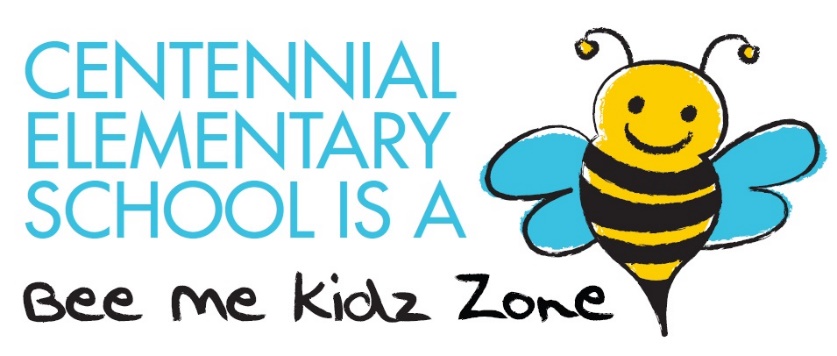 ContentsLiteracyBalanced LiteracyReadingWritingMathMath KnowledgeNumber SensePositive Learning EnvironmentStudent MotivationAttendanceStudent BehaviourFamily EngagementStaff WellnessAdditional Improvement Goals Under Consideration Literacy Goal #1:  School-wide employment of a balanced literacy block:  By June 2019, 100% of classroom teachers will employ and routinely monitor a balanced approach to literacy.Goal #2: Reading:  By June 2020, 80% of students in grades K-5 will score three or above in Reading (independent) on the elementary report card in the second and third term. This goal will measure students on PLPs in accordance with their individual goals.Goal #3:  Writing:  By June 2020, 80% of students in grades K-2 will score three or above in writing on the elementary report card in the second and third term. This goal will measure students on PLPs in accordance with their individual goals.Goal #3:  Writing:  By June 2020, 60% of students in grades 3-5 will score three or above in writing on the elementary report card in the second and third term. This goal will measure students on PLPs in accordance with their individual goals.MathGoal #1 K-3:  By June 2020, 65% of students in grades K-3 will score appropriate or above on the 3rd round common assessment benchmarkGoal #2 4-5:  By June 2020, 60% of students in grades 4-5 will score 60% or above on the grade appropriate Number Sense Key Skills assessment. This goal will measure students on PLPs in accordance with their individual goals.Positive Learning EnvironmentGoal #1 Student Motivation:  By June 2020, 90% of students completing the TTFM survey will report positive behavior2015-2016 data: 82% of students had positive behaviour [100% female/70% male]Goal # 2 Attendance:  By June 2020, 70% of students will arrive on time and attend school on a regular basisData for 2016-2017 reflects perfect attendance Data for 2017-2018 reflects regular attendance. Students who do not miss more than 2 days per month.Data for 2018-2019 reflects regular attendance. Students who do not miss more than 2 days per month.Goal #3 Student Behaviour:  By June 2019, 90% of students completing the TTFM survey will report feeling accepted and valued by their peers and by others at their school.2015-2016 Data:  78% of students had a high sense of belonging [90% female/70% male]Goal #4 Family Engagement: by April 2019 80% of parents will attend parent-teacher/student led events consistentlyGoal #5 Staff WellnessStrategiesTimelineLeadK-3 Teachers complete the BLNA assessment  October & AprilTeachers, Literacy Coach & AdministrationAny K-3 classroom teacher new to Centennial complete “Request for Support” to PDU Cluster to determine what support for balanced literacy is requiredAnnuallyTeacher & Literacy CoachAdministrator conferences with K-3 teachers to determine  each teacher’s path to sustainability as it pertains to their reflections of the BLNANovember & AprilLiteracy Coach, Teachers, and AdminK-5 Teachers identify an area of professional growth in relation to literacy through PLC meetings and the Professional Growth Goal process.OngoingK-5 Teachers & AdminRegular opportunities to revisit the components of Balanced Literacy through monthly discussions at PLC’sMonthlyK-5 PLC Teams2017-20182017-20182017-20182017-20182018-20192018-20192018-20192019-20202019-20202019-2020GradeBase2nd Rpt3rd RptBase2nd Rpt3rd RptBase2nd Rpt3rd RptK12345StrategiesTimelineLeadK-5 teachers collect information (reading levels/comprehension/sight words, etc.) for school wide benchmark collections. November MarchJuneK-5 Teachers & AdministrationK-5 PLC teams will work together to identify students working below, approaching, meeting and exceeding expectations and target instruction for small groups within the classroom.WeeklyK-5 Teachers & AdministrationLiteracy competency will be recognized and celebrated during monthly assemblies MonthlyAssembly Team & TeachersTeacher will enhance student motivation by implementing periodic reading incentives and celebrations.  Examples: Author celebrationPublications to share with classes/learning buddiesSchool wide race to reading 100 books in each class (February 2018). Once every class in the school achieves the goal each student will receive a rewardNovember 30February 28April 30Literacy Team & TeachersAs a school we will promote literacy at home and Celebrate National Family Literacy DayEach student will have turn taking home a literacy game to enjoy with their family. The game will promote oral language, reading and writing.January 27th 2018Literacy Team & Teachers2017-20182017-20182017-20182017-20182017-20182017-20182017-20182017-20182017-20182017-20182017-20182017-20182017-20182017-20182017-20182017-20182017-20182017-20182017-20182017-20182017-20182017-2018BaselineBaselineBaselineBaselineBaselineBaselineBaselineBaselineReport TwoReport TwoReport TwoReport TwoReport TwoReport TwoReport TwoReport ThreeReport ThreeReport ThreeReport ThreeReport ThreeReport ThreeReport ThreeGradeIdeaOrganizationWord ChoiceVoiceS StructureConventionsOverallIdeaOrganizationWord ChoiceVoiceS StructureConventionsOverallIdeaOrganizationWord ChoiceVoiceS StructureConventionsOverallK123452018-20192018-20192018-20192018-20192018-20192018-20192018-20192018-20192018-20192018-20192018-20192018-20192018-20192018-20192018-20192018-20192018-20192018-20192018-20192018-20192018-20192018-2019BaselineBaselineBaselineBaselineBaselineBaselineBaselineBaselineReport TwoReport TwoReport TwoReport TwoReport TwoReport TwoReport TwoReport ThreeReport ThreeReport ThreeReport ThreeReport ThreeReport ThreeReport ThreeGradeIdeaOrganizationWord ChoiceVoiceS StructureConventionsOverallIdeaOrganizationWord ChoiceVoiceS StructureConventionsOverallIdeaOrganizationWord ChoiceVoiceS StructureConventionsOverallK123452019-20202019-20202019-20202019-20202019-20202019-20202019-20202019-20202019-20202019-20202019-20202019-20202019-20202019-20202019-20202019-20202019-20202019-20202019-20202019-20202019-20202019-2020BaselineBaselineBaselineBaselineBaselineBaselineBaselineBaselineReport TwoReport TwoReport TwoReport TwoReport TwoReport TwoReport TwoReport ThreeReport ThreeReport ThreeReport ThreeReport ThreeReport ThreeReport ThreeGradeIdeaOrganizationWord ChoiceVoiceS StructureConventionsOverallIdeaOrganizationWord ChoiceVoiceS StructureConventionsOverallIdeaOrganizationWord ChoiceVoiceS StructureConventionsOverallK12345StrategiesTimelineLeadIn collaboration with teachers, the Core Leadership Team will develop a plan to ensure all writing genres are appropriately introduced and taught. Each month there will be a writing genre that is focused on for discussion at Grade Level PLC meetings  Monthly Core Leadership & TeachersK-5 teachers will administer a writing Benchmark to determine student present level of performance for all 6 traits of writing. Subsequently teachers will provide targeted instruction and strategies to personalize learning.November MarchJuneLiteracy Coach & TeachersTeachers will ensure all Traits are included in mini lessons and use I can statements to ensure students are aware of personal learning targets. OngoingTeachers & AdminCore Leadership Team will develop a yearly plan for writing celebrations for individual classrooms, monthly assemblies and community events AnnuallyCore Leadership TeamGrade level teams  will develop a writing continuum illustrating exemplars for appropriate and strong products to display in the schoolSpring 2019Teachers and AdminStrategiesTimelineLeadIn collaboration with teachers, the Core Leadership Team will develop a plan to ensure all writing genres are appropriately introduced and taught. Each month there will be a writing genre that is focused on for discussion at Grade Level PLC meetings  Monthly Core Leadership & TeachersK-5 teachers will administer a writing Benchmark to determine student present level of performance for all 6 traits of writing. Subsequently teachers will provide targeted instruction and strategies to personalize learning.November MarchJuneLiteracy Coach & TeachersTeachers will ensure all Traits are included in mini lessons and use I can statements to ensure students are aware of personal learning targets. OngoingTeachers & AdminCore Leadership Team will develop a yearly plan for writing celebrations for individual classrooms, monthly assemblies and community events AnnuallyCore Leadership TeamGrade level teams  will develop a writing continuum illustrating exemplars for appropriate and strong products to display in the schoolSpring 2019Teachers and AdminStrategiesTimelineLeadMath Coach and Admin will support K-2 teachers in developing a path to sustaining on the learning cycle as it pertains to PDCA (Plan Do Check Act) Formative Assessment.November and March AnnuallyTeachers, Math Coach and AdministrationK-2 PLC have access to the Math Coach who can support individuals and teams in examining bench mark data to form specific and targeted instructional groupings (those below, approaching, meeting and exceeding expectations).November and MarchTeachers, Math Coach and AdministrationK-2 PLC’s and individuals can access Math Coach support for any identified need in the PDCA cycle and PDU initiatives. OngoingTeachers, Math Coach  and AdministrationAdminister the common assessment benchmarkOctober, February and May annuallyTeachers & Math CoachStrategiesTimelineLeadTeachers will administer the Key Skills Assessment to their classes in order to collect data of number sense prior knowledge. Teachers will use the Key Skills grading rubric to mark the assessment, and use the spreadsheet provided to input their data. This spreadsheet will be used to review progress and plan for targeted instructional groupingsOctober, February and May annually4-5 PLC TeamTeachers will regularly use formative assessment data to plan for targeted instructional groupingsOngoingTeachersStrategiesTimelineLeadAssembly team will develop and implement an inventory of school-wide events that recognize student leadership and academic performanceSeptember 15Assembly TeamEach classroom will host a learning celebration that includes the family communityDecemberAprilTeachersClassroom teachers will continuously reinforce the strategies presented in the PATHS training (recognizing emotions and problem solving)OngoingTeachersPGP GoalsPBIS SchoolPOI revisionsLearning CommonsSchool Beautification2016-20172016-20172016-20172016-20172016-20172016-20172016-20172016-20172016-20172016-20172016-2017 GradeSeptOctNovDecJanFebMarAprMayJunK12345School2017-20182017-20182017-20182017-20182017-20182017-20182017-20182017-20182017-20182017-20182017-2018GradeSeptOctNovDecJanFebMarAprMayJunK12345School2018-20192018-20192018-20192018-20192018-20192018-20192018-20192018-20192018-20192018-20192018-2019GradeSeptOctNovDecJanFebMarAprMayJunK12345SchoolStrategiesTimelineLeadAssembly Team will collect and celebrate student attendance at monthly assembliesMonthlyAssembly TeamAssembly Team will develop an incentive program for students maintaining perfect attendanceMonthlyAssembly TeamStudent Ambassadors will help facilitate the monthly assembliesMonthlyAssembly Team Annual Field Trip for students who achieve perfect attendanceAnnuallyCommunity School CoordinatorStrategiesTimelineLeadTrauma responsive schools will continue to be a priority topic for professional development.SEL Learning in Spring and Fall of 2018Long Arm of Trauma PLOngoingAdministrationTeachers will collaborate to enhance the employment of the BMK zoneOctoberAdministration & TeachersTeachers will make concerted efforts to employ the self-regulation strategies suggested in the PATHS curriculum dailyOngoingTeachersStudents will have access to engaging activities as an alternative to noon recess. OctoberTeachersEAsStudents in grades 4-5 will be trained as outside and lunch mentors to support K-2 students OctoberCommunity Schools Coordinator & TeachersPLEP Team will provide a plan for launching behaviour programs (BMK, WITS)SeptemberAdministrationPLEP TeamBMK StaffThe PLEP Team will develop outdoor activities for morning and noon recessOctoberFebruaryPLEP TeamAdministrationPSSC will develop an annual event to recognize and promote our diverse cultureMay 2018PSSCLeadership Team will make esthetic changes to the front lobby to recognize and promote our diverse cultureJune 2019Leadership TeamGrade2017-182017-182018-192018-192019-202019-20GradeNovMarNovMarNovMarK74%73%172%246%58%367%60%470%554%45%StrategiesTimelineLeadSend a yearly calendar with important events to parentsEach September/monthPrincipalInvitations to parent-teacher student led will be extended by the Principal March 2017PrincipalTeachers will book appointment time for either student led or parent teacherNovember 2017TeachersBook fair will align with the Fall & Spring parent teacher/student led November 2016Literacy LeadAn incentive for parental attendance will be offeredNovember 2017Community SchoolSeek the support of family volunteers for our classroom library visit times. Train volunteersMarch 2018Core Leadership TeamStrategiesTimelineLeadThe Wellness Coordinator and team will plan a minimum of one staff event per month such as a social gathering or eventMonthlyWellness Coordinator and Wellness TeamAnnually an esthetic building improvement will be determined and completed and the school will establish a school beautification committee2018 King’s Church Love Week Painting (hallways, inspirational quotes and murals)2018 NBCC Staff room refresh2018 NB Art piece acquired- Canada 150 Art Grant2019- School Gymnasium2019 (wish list) Staffroom counters, blinds in the staffroom, blinds in classrooms, school art project during annual curriculum eveningAnnuallyCore Leadership Team and School Beautification CommitteeHealth & Safety Committee will monitor the number of violent incidents reported by educational assistants and ensure programming/support is timelyMonthlyJoint Health and Safety Committee, and AdministrationStaff will receive a refresher course on NVCI annually. New staff will be provided an opportunity to receive trainingAnnuallyAdministrationPBIS monthly staff incentivesMonthlyPBIS TeamStaff celebrate with card and acknowledgement at month staff meetingsMonthlyAdministrationPrizes at Professional learning daysAnnuallyAdministration and Core Leadership TeamWater service provided onsiteAnnuallyAdministration